Termine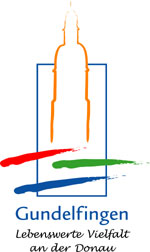 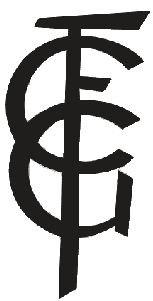 www.fcgundelfingen-tischtennis.de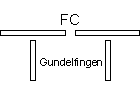 05.09.2020, Samstag, 15.00 Uhr, Sommerfest, TennisheimDie wunderschöne Anlage der Tennisabteilung dient uns als Veranstaltungsort für unser Sommerfest. Ab 15 Uhr genießen wir Kaffee und Kuchen. Am Abend verwöhnt uns Dieter mit leckeren Schnitzeln vom Grill, dazu gibt es leckere Salate.07.09.2020, Montag, 17.30 Uhr bis 19.30 Uhr, Ferienprogramm entfälltAuf Grund der Hygieneauflagen ist es uns nicht möglich, dieses Jahr ein Ferienprogramm anzubieten. Wir hoffen, dass sich die Situation bis zum nächsten Jahr entspannt09.10.2020, Freitag bis 11.10.2020 Sonntag, RinnenEs ist wieder soweit! Wir genießen für ein sagenhaftes Wochenende von Freitag 17 Uhr bis zum Sonntag 12 Uhr im goldenen Oktober die romantische Hütte in Rinnen in Tirol. Die herrliche Alpenlandschaft lässt uns die Alltagssorgen vergessen. Die Aufenthalte auf der Hütte sind legendär, tolle Wanderungen, Schafkopf spielen bis zum Morgengrauen oder neuerdings ein „Träublessschorle“ trinken. Genießen wir die wunderbare Bergwelt der Alpen und vergessen wir für ein paar Tage unsere Alltagssorgen. Die Hütte mieten wir von der Post SV Augsburg an.Abfahrt mit Privat-PKW (Fahrgemeinschaften bilden) ist am Freitag je nach Lust und Laune. Wer will kann natürlich auch erst am Samstag zur Hütte fahren. Die Hütte bietet Platz für maximal 25 Leudls.19.10.2020, Montag 19.00 Uhr, Kirchweihessen, Sonne GundelfingenUnser schon zur Tradition gewordenes Kirchweihessen genießen wir heuer um 19 Uhr im Landgasthof Sonne in Gundelfingen. Leckere Wildgerichte und dazu ein kühles Weizen, so lässt es sich aushalten.21.11.2020, Samstag, 13.30 Uhr, Vereinsmeisterschaften ErwachseneWir treffen uns um 13.30 Uhr zum gemeinsamen Aufbau. Ab 14.00 Uhr beginnen wir mit den Doppelspielen. Anschließend gibt es mit heißen Wiener und Debrecziner eine kräftige Stärkung. Danach führen wir die Einzelbegegnungen durch. 05.01.2021, Dienstag, 16.00 Uhr, JahresabschlussfeierUnsere Jahresabschlussfeier veranstalten wir dieses Mal in der Stadiongaststätte. Zuerst beginnen die Jugendlichen ab 16 Uhr und vielleicht kommt die Kegelbahn als sportliche Aktivität gerade recht. Alle neune zu werfen ist gar nicht so leicht. Die Erwachsenen gesellen sich dann ab 18 Uhr zu der Feier dazu. In einer großen Runde ehren wir gemeinsam die Vereinsmeister der Erwachsenen. Unser legendäres Bingo-Spiel findet bei Jung und Alt riesengroßen Anklang. Bei vorzüglichem Essen und leckeren Getränken klingt der Abend aus. 